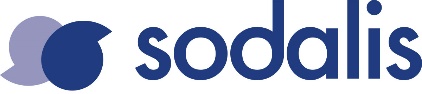 Loonbarema PC 201 voor de zelfstandige kleinhandelOmschrijving van de categorieënVerkooppersoneelCategorie 1: verkooppersoneel waaronder beginneling-verkoper jonger dan 18 jaar, verkoper van 18 en ouder en bedienden belast met het aanvulling van rekken in de zelfbediening in opdracht van de werkgever, filiaalhouder of verkoer en die toevallig de functie van verkoper of kassier waarneemt, enz.Categorie 2: verkooppersoneel waaronder bedienden van categorie 1 met 6 maanden of meer anciënniteit, de verkoopadviseur van 18 jaar en ouder in de afdelingen van zelfbediening voor zover hij 12 maanden anciënniteit, helper-etalagist, de handelsvertegenwoordiger gedurende de proefperiode, …Categorie 3: de eerste verkoper, de helper-etalagist-decorateur, de meer gekwalificeerde verkoper, …Categorie 4: de gekwalificeerde eerste verkoper en de handelsvertegenwoordiger met 3 jaar ervaring.Categorie 5: verkoopchef slechts in de ondernemingen uit groep 2Administratief personeelCategorie 1: bediende belast met het klassement en andere kleine werkjes, facturist, telefonist, …Categorie 2: de bediende van de eerste categorie met 6 maanden of meer anciënniteit, magazijnbediende, comptometer-bediende, inventarisbediende, facturist en verificateur, typist, winkelkassier, telefonist-standardist, …Categorie 3: bediende voor de lonen, hulpboekhouder, bediende aan de boekhoudmachine, stenotypist, …Categorie 4: boekhouder, directiesecretaris, etalagist-decorateur, …Categorie 5: aankoper verantwoordelijk voor de bevoorrading van een afdeling, boekhouder-kassier, hoofdetalagist-decorateur, …MinimumlonenGroep 1De ondernemingen met 1 verkooppunt die gedurende de laatste 12 maanden gemiddeld 1 tot en met 10 verkooppersoneelsleden en winkelkassiers in dienst hebben alsook ondernemingen met meerdere verkooppunten en de ondernemingen met bijhuizen en de bedrijven van de leurhandel waarvan het totaal aantal verkoopsleden en winkelkassiers 15 personen niet overtreft. Worden niet als verkooppersoneel en/of winkelkassiers beschouwd:de leerlingen met een erkende leerovereenkomst (middenstandsopleiding)de jonge bedienden tewerkgesteld in een stelsel van alternerend leren.Voor de berekening van het personeelseffectief wordt het deeltijds verkooppersoneel en/of winkelkassiers als een hele, respectievelijk een halve eenheid beschouwd naargelang in de arbeidsovereenkomst een arbeidsduur van meer, respectievelijk minder dan de helft van de wekelijkse arbeidsduur bedongen werd.VerkooppersoneelA.1. Minder dan 20 werknemersStudentenA.2. Vanaf 20 werknemersStudentenAdministratief personeelB.1. Minder dan 20 werknemersStudentenB.2. Meer dan 20 werknemersStudentenGroep 2De ondernemingen met 1 verkooppunt die gedurende de laatste 12 maanden gemiddeld meer dan 10 verkooppersoneelsleden en winkelkassiers in dienst hebben alsook de ondernemingen met meerdere verkooppunten en de ondernemingen met bijhuizen en de bedrijven van de leurhandel waarvan het totaal aantal verkooppersoneelsleden en winkelkassiers 15 personen overtreft. Worden niet als verkooppersoneel en/of winkelkassiers beschouwd en berekening deeltijdse werknemers zie uitleg groep 1.
Verkooppersoneel - Administratief personeel (winkels met minder dan 20 werknemers)StudentenVerkooppersoneel - Administratief personeel (winkels met 20 of meer personen)StudentenFiliaalhoudersDe maandelijkse vergoeding van filiaalhouders die:zonder personeel tewerkgesteld zijn in de verkoop,hun woonplaats in de verkoopplaats hebben ten laste van de werkgever,tewerkgesteld zijn in een onderneming met minder dan 20 personen,mag niet lager zijn dan 1.767,79 EUR. Dit bedrag wordt verhoogd met een commissieloon dat ten minste 3% bedraagt op de schijf van het gemiddelde maandelijkse omzetcijfer boven 10.935,10 EUR (geïndexeerd) tot het verhoogde bedrag 2.214,58 EUR.Dezelfde filiaalhouders, maar tewerkgesteld in een onderneming met 20 of meer personen, krijgen een minimale vergoeding van 1.780,16 EUR. Dit bedrag wordt verhoogd met een commissieloon dat ten minste 3% bedraagt op de schijf van het gemiddelde maandelijkse omzetcijfer boven 10.935,10 EUR (geïndexeerd) tot het verhoogde bedrag 2.214,58 EUR.De maandelijkse vergoeding van filiaalhouders die:zonder personeel tewerkgesteld zijn in de verkoop,hun woonplaats niet in de verkoopplaats hebben ten laste van de werkgever,tewerkgesteld zijn in een onderneming met minder dan 20 personen,mag niet lager zijn dan 2.214,58 EUR.Dezelfde filiaalhouders, maar tewerkgesteld in een onderneming met 20 of meer personen, krijgen een minimale vergoeding van 2.226,95 EUR. Het minimummaandloon van filiaalhouders van winkels en filialen waar nog andere personen in de verkoop worden tewerkgesteld en deze filiaalhouders zelf zijn tewerkgesteld in een onderneming die minder dan 20 personen telt, is er een minimummaandloon dat niet lager mag zijn dan :2.406,38 EUR indien de verkoopplaats van 1 - 10 verkoopspersoneelsleden/winkelkassiers telt;2.731,76 EUR indien de verkoopplaats van 11 - 20 verkoopspersoneelsleden/winkelkassiers telt;Voor dezelfde filiaalhouders, maar tewerkgesteld in een onderneming met 20 of meer personen, is er een minimummaandloon dat niet lager mag zijn dan :2.418,83 EUR indien de verkoopplaats van 1 tot 10 verkooppersoneelsleden en/of winkelkassiers telt;2.744,17 EUR indien de verkoopplaats van 11 tot 20 verkoopspersoneelsleden en/of winkelkassiers telt;3.346,93 EUR indien de verkoopplaats meer dan 20 verkooppersoneelsleden en/of winkelkassiers telt.Flexi-lonenMinimum flexi-loon : 10,75 EUR per uur + 7,67 % vakantiegeld = 11,57 EUR per uur.Bijgewerkt tot 01/11/2022Heeft u nog vragen? Wenst u meer informatie over dit artikel? Neem gerust contact op met de juridische dienst!ErvaringCat. 1Cat. 2Cat. 3Cat. 401.809,521.860,271.887,842.005,4011.809,521.860,271.917,782.032,8121.809,521.860,271.947,722.059,8631.809,521.867,341.989,152.086,7441.809,521.900,092.029,862.113,9351.809,521.934,492.070,482.168,1961.809,521.966,242.111,782.222,1871.809,521.997,532.151,712.276,5381.809,522.027,432.192,222.330,6691.809,522.057,962.233,402.384,82101.822,182.088,422.273,662.439,26112.314,602.493,19122.354,972.547,72132.601,35142.655,76LeeftijdCat. 1Cat. 2Cat. 3Cat. 4%16 jaar1.447,621.488,2280%17 jaar1.520,001.562,6384%18 jaar1.592,381.637,041.661,301.764,7588%19 jaar1.664,761.711,451.736,811.844,9792%20 jaar1.737,141.785,861.812,331.925,1896%21 jaar1.809,521.860,271.887,842.005,40100%ErvaringCat. 1Cat. 2Cat. 3Cat. 401.812,151.862,901.897,812.038,6211.812,151.862,901.927,762.066,0321.812,151.862,901.957,672.093,1231.812,151.877,301.999,132.119,9841.812,151.910,022.039,792.147,1551.812,151.944,472.080,412.201,4461.812,151.976,182.121,722.255,4271.812,152.007,452.161,652.309,7681.812,152.037,372.202,192.363,9491.817,362.067,902.243,382.418,06101.830,612.098,342.283,612.472,48112.324,562.526,40122.364,922.580,93132.634,57142.689,01LeeftijdCat. 1Cat. 2Cat. 3Cat. 4%16 jaar1.449,721.490,3280%17 jaar1.522,211.564,8484%18 jaar1.594,691.639,351.670,071.793,9988%19 jaar1.667,181.713,871.745,991.875,5392%20 jaar1.739,661.788,381.821,901.957,0896%21 jaar1.812,151.862,901.897,812.038,62100%ErvaringCat. 1Cat. 2Cat. 3Cat. 401.815,111.860,271.944,922.062,5911.815,111.860,271.972,982.089,5121.815,111.884,642.000,042.116,6331.815,111.916,912.040,602.143,9141.815,111.949,722.081,222.170,7851.815,111.981,272.122,012.224,7361.815,112.011,242.162,452.278,9871.825,102.042,372.203,092.333,1981.840,272.072,252.243,682.387,2191.854,932.103,352.284,802.441,36101.870,292.133,192.325,352.495,58112.365,672.549,71122.406,252.603,87132.658,12142.712,33LeeftijdCat. 1Cat. 2Cat. 3Cat. 4%16 jaar1.452,091.488,2280%17 jaar1.524,691.562,6384%18 jaar1.597,301.637,041.711,5388%19 jaar1.669,901.711,451.789,331.897,5892%20 jaar1.742,511.785,861.867,121.980,0996%21 jaar1.815,111.860,271.944,922.062,59100%ErvaringCat. 1Cat. 2Cat. 3Cat. 401.825,071.862,901.954,842.072,5211.825,071.862,901.982,912.099,4721.825,071.894,582.010,012.126,6131.825,071.926,832.050,532.153,8341.825,071.959,662.091,162.180,7351.825,071.991,232.131,962.234,6661.825,072.021,152.172,402.289,2371.835,102.052,312.213,062.343,1281.850,252.082,182.253,632.397,1591.864,922.113,292.294,772.451,33101.880,282.143,132.335,312.505,53112.375,602.559,63122.416,212.613,84132.668,05142.722,28LeeftijdCat. 1Cat. 2Cat. 3Cat. 4%16 jaar1.460,061.490,3280%17 jaar1.533,061.564,8484%18 jaar1.606,061.639,351.720,2688%19 jaar1.679,061.713,871.798,451.906,7292%20 jaar1.752,071.788,381.876,651.989,6296%21 jaar1.825,071.862,901.954,842.072,52100%ErvaringCat. 1Cat. 2Cat. 2bisCat. 3Cat. 4Cat. 501.809,521.860,271.944,922.081,2211.809,521.860,851.972,982.108,2921.810,221.897,052.000,042.135,122.297,9031.832,611.932,892.043,242.162,232.325,3541.855,051.967,462.013,202.086,742.189,332.352,0951.877,282.000,042.045,882.130,092.243,532.411,8761.900,092.032,812.078,632.173,682.297,902.471,4371.922,522.065,192.111,032.217,032.352,092.531,4181.944,922.097,502.143,322.260,182.406,242.590,6391.966,242.130,092.175,882.303,622.460,132.650,38101.986,452.144,042.189,862.347,102.514,402.710,08111.986,452.144,042.189,862.390,332.568,622.769,53122.006,942.194,912.240,742.434,182.622,912.828,72132.006,942.194,912.240,742.434,182.677,422.888,56142.027,402.227,442.273,212.477,352.731,462.949,30152.027,402.227,442.273,212.477,352.731,462.949,30162.047,642.260,182.306,022.520,532.785,753.007,80172.047,642.260,182.306,022.520,532.785,753.007,80182.067,942.292,532.338,362.563,972.839,983.090,03192.067,942.292,532.338,362.563,972.839,983.090,03202.088,422.325,352.371,132.607,522.894,303.126,84212.607,522.894,303.126,84222.650,612.973,213.186,33232.973,213.186,33243.002,633.255,38LeeftijdCat. 1Cat. 2Cat. 3Cat. 4%16 jaar1.447,621.488,2280%17 jaar1.520,001.562,6384%18 jaar1.592,381.637,041.711,5388%19 jaar1.664,761.711,451.789,331.914,7292%20 jaar1.737,141.785,861.867,121.997,9796%21 jaar1.809,521.860,271.944,922.081,22100%ErvaringCat. 1Cat. 2Cat. 2bisCat. 3Cat. 4Cat. 501.821,111.871,831.957,342.093,5911.821,111.873,211.985,332.120,6321.822,601.909,402.012,482.147,522.310,2631.845,001.945,312.055,602.174,572.337,7541.867,421.979,812.025,642.099,142.201,692.364,4951.889,702.012,482.058,282.142,502.255,932.424,2461.912,482.045,182.090,982.186,032.310,262.483,8171.934,822.077,602.123,402.229,492.364,492.543,7981.957,342.109,872.155,692.272,592.418,652.603,0391.978,592.142,502.188,292.315,932.472,492.662,72101.998,842.156,422.202,242.359,542.526,712.722,37111.998,842.156,422.202,242.402,742.581,012.781,87122.019,292.207,322.253,062.446,542.635,312.841,06132.019,292.207,322.253,062.446,542.689,802.900,95142.039,772.239,842.285,572.489,682.743,862.961,66152.039,772.239,842.285,572.489,682.743,862.961,66162.060,002.272,592.318,412.532,882.798,153.020,19172.060,002.272,592.318,412.532,882.798,153.020,19182.080,332.304,912.350,732.576,342.852,333.102,43192.080,332.304,912.350,732.576,342.852,333.102,43202.100,902.337,752.383,472.619,912.906,733.139,26212.619,912.906,733.139,26222.662,992.985,643.198,71232.985,643.198,71243.015,033.267,73LeeftijdCat. 1Cat. 2Cat. 3Cat. 4%161.456,891.497,4680%171.529,731.572,3484%181.602,581.647,211.722,4688%191.675,421.722,081.800,751.926,1092%201.748,271.796,961.879,052.009,8596%211.821,111.871,831.957,342.093,59100%